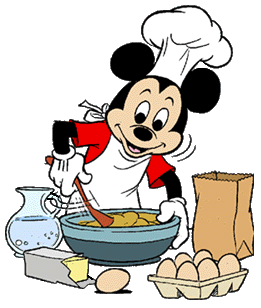 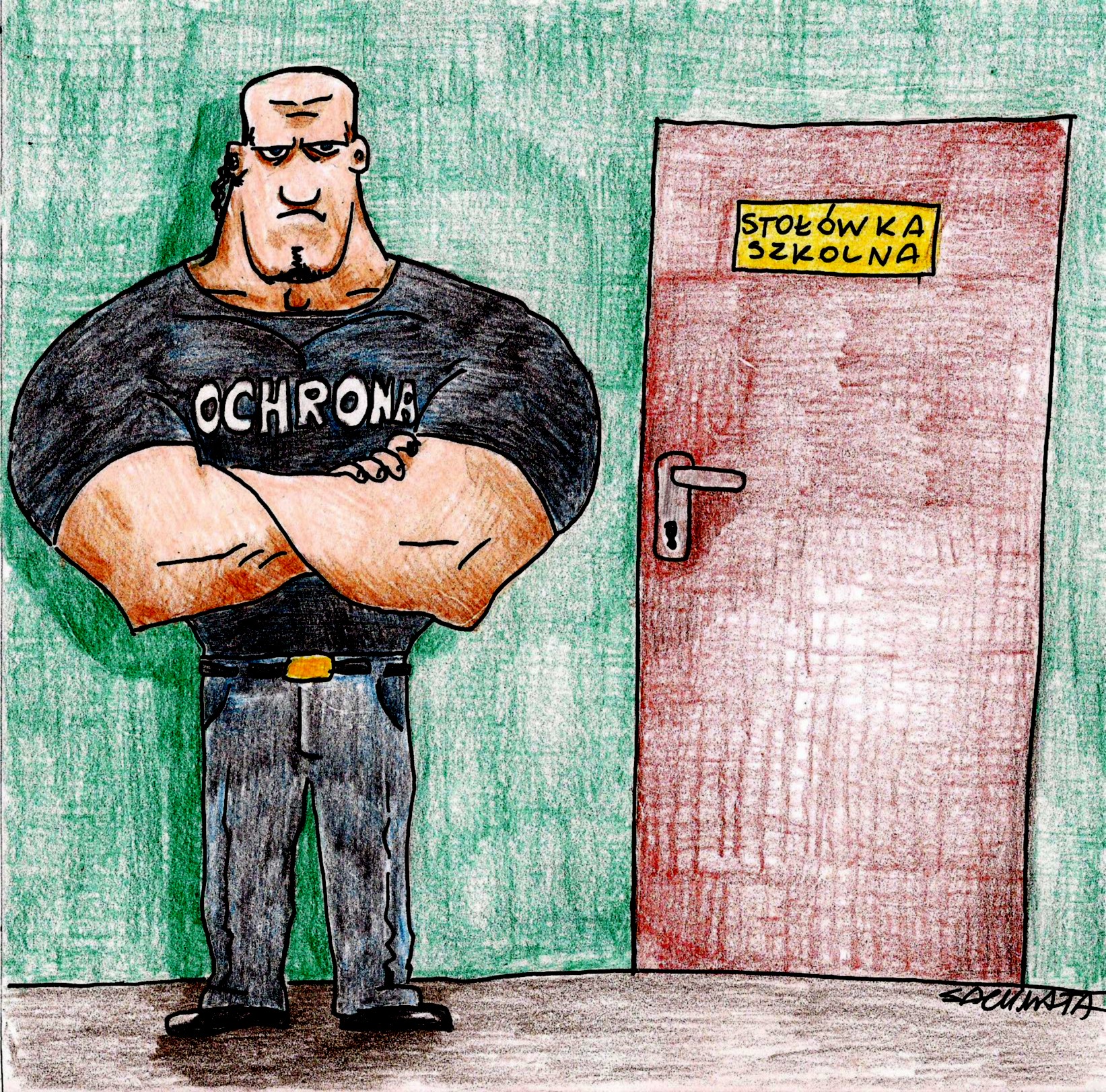 DO  STOŁÓWKI PODCZAS POSIŁKÓW WCHODZĄ  TYLKO  OSOBY  UPRAWNIONE  (RODZICÓW I INNYCH OPIEKUNÓW PRAWNYCH) PROSIMY  O NIE WCHODZENIE  DO  STOŁÓWKI PODCZAS WYDAWANIA POSIŁKÓW.W  STOŁÓWCE  OBOWIĄZUJE  ZMIANA  OBUWIA , UBRANIA WIERZCHNIE  ORAZ  TECZKI, PLECAKI  itp. POZOSTAWIAMY  POZA  STOŁÓWKĄ …